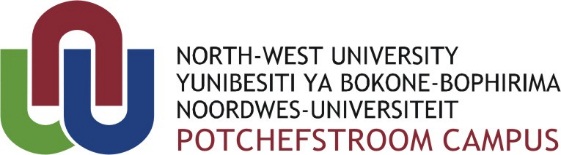 Recommendation of the Research Proposal Committee to the Research Ethics Committee Research with a Possible Environmental ImpactDecision of the Ethics Committee:Developed by Minrie Greeff, 1 March 2017 Scientific CommitteeNameDisciplineScientific CommitteeResearch EntityContact PersonScientific CommitteeFacultyE-mailTitle of the study:Researchers involved in the study:Executive summary of the research:Potential risk level for the environment:Category 0Category 0Comment: Comment: Comment: Potential risk level for the environment:Category 1Category 1Comment: Comment: Comment: Potential risk level for the environment:Category 2Category 2Comment: Comment: Comment: Potential risk level for the environment:Category 3Category 3Comment: Comment: Comment: Potential risk level for the environment:Category 4Category 4Comment: Comment: Comment: Potential risk level for the environment:Category 5Category 5Comment: Comment: Comment: Recommendation for the research ethics committeeExpedited review Expedited review Motivate: Motivate: Motivate: Recommendation for the research ethics committeeFull reviewFull reviewMotivate: Motivate: Motivate: Recommendation for the research ethics committeeExempted from review Exempted from review Motivate: Motivate: Motivate: Any additional commentsMotivate: Motivate: Motivate: Motivate: Motivate: Motivate: Committee members present during the reviewMembers presentMembers presentMembers presentMembers presentMembers presentMembers presentCommittee members present during the reviewCommittee members present during the reviewCommittee members present during the reviewCommittee members present during the reviewCommittee members present during the reviewCommittee members present during the reviewDate of reviewSignature of ChairpersonSignature of Research DirectorDate: Date: Expedited reviewMotivate: Full reviewMotivate: Exempted from reviewMotivate: Signature of Chairperson of the Research Ethics CommitteeDate: 